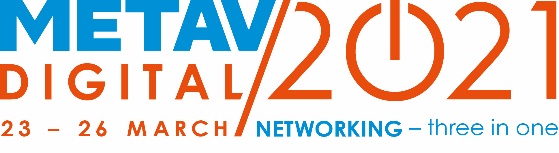 Pictures for the METAV digital Press Release:Open community driving machine tool industry forwards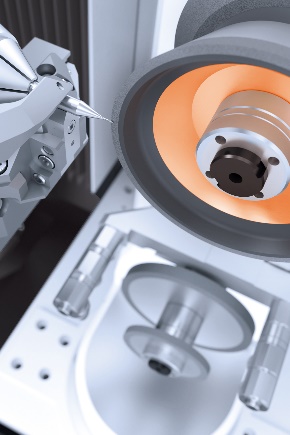 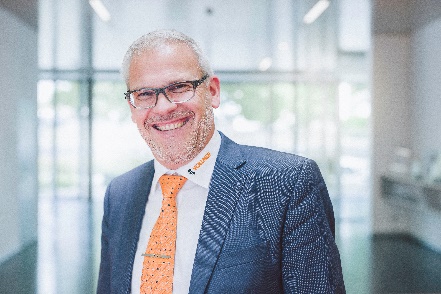 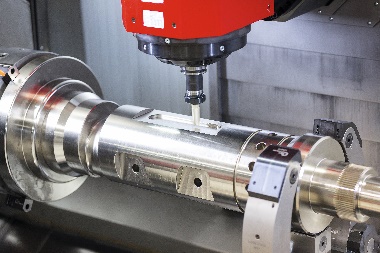 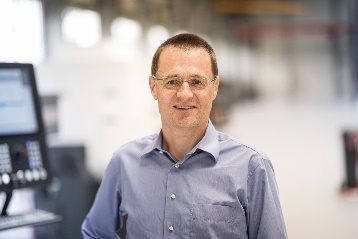 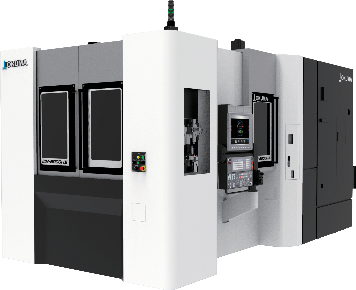 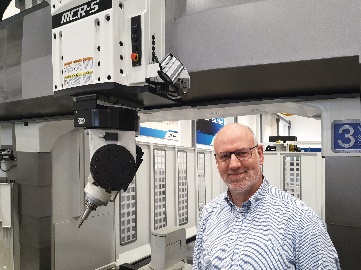 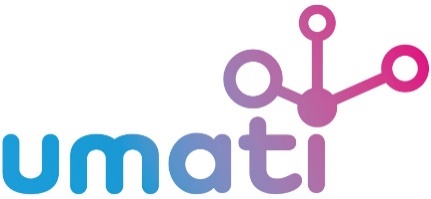 Printable versions of the images are available from https://metav-digital.de/en/media/supply-chains-from-endurance-test-to-new-alliances-metav-digital-to-showcase-solutions-for-more-flexible-value-chainsandhttps://metav-digital.de/en/media/